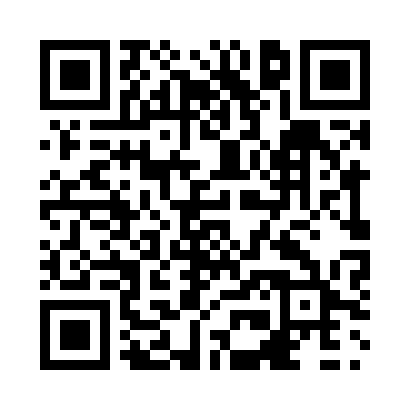 Prayer times for Northmount, Alberta, CanadaMon 1 Jul 2024 - Wed 31 Jul 2024High Latitude Method: Angle Based RulePrayer Calculation Method: Islamic Society of North AmericaAsar Calculation Method: HanafiPrayer times provided by https://www.salahtimes.comDateDayFajrSunriseDhuhrAsrMaghribIsha1Mon3:245:091:387:1910:0611:522Tue3:245:101:387:1910:0611:523Wed3:255:111:387:1910:0511:524Thu3:255:121:397:1810:0511:525Fri3:265:131:397:1810:0411:516Sat3:265:141:397:1810:0311:517Sun3:275:151:397:1810:0311:518Mon3:275:161:397:1710:0211:509Tue3:285:171:397:1710:0111:5010Wed3:295:181:397:1710:0011:5011Thu3:295:191:407:169:5911:4912Fri3:305:211:407:169:5811:4913Sat3:315:221:407:159:5711:4814Sun3:315:231:407:159:5611:4815Mon3:325:241:407:149:5511:4716Tue3:335:261:407:139:5411:4717Wed3:345:271:407:139:5211:4618Thu3:345:291:407:129:5111:4619Fri3:355:301:407:119:5011:4520Sat3:365:311:407:119:4911:4421Sun3:365:331:407:109:4711:4422Mon3:375:341:407:099:4611:4323Tue3:385:361:407:089:4411:4224Wed3:395:381:407:089:4311:4125Thu3:405:391:407:079:4111:4126Fri3:405:411:407:069:3911:4027Sat3:415:421:407:059:3811:3928Sun3:425:441:407:049:3611:3829Mon3:435:451:407:039:3411:3730Tue3:445:471:407:029:3311:3631Wed3:445:491:407:019:3111:35